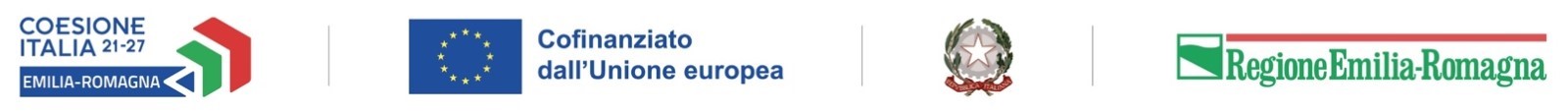 ALLEGATO 8Indicatori obiettivi DNSH e potenziali certificazioni delle spese sostenute1. Analisi generale degli indicatori ambientali utili al fine della dimostrazione dell’effetto ambientale indotto dal progetto finanziatoPartendo dai set di indicatori elencati qui sotto per ogni obiettivo ambientale saranno richiesti al beneficario informazioni SOLO per gli indicatori di interesse del progetto che saranno assegnati ad ogni progetto in fase di concessione.2. Analisi generale delle potenziali certificazioni ambientali utili al fine della dimostrazione del rispetto del principio del DNSHIn via preventiva, sulla base delle caratteristiche dei progetti e delle spese ammissibili, come definite nel paragrafo 4.2  del presente bando, è stata svolta una valutazione ex-ante che ha consentito di identificare le tipologie di spesa che NON arrecano un danno significativo agli obiettivi ambientali DNSH rilevanti per il presente bando, per le quali, ritenendo applicabile un approccio semplificato come previsto alle sezioni 2.2 e 3 della Comunicazione della Commissione “Orientamenti tecnici sull’applicazione del principio «non arrecare un danno significativo a norma del regolamento sul dispositivo per la ripresa e la resilienza (2021/C/58/01)”, si ritiene possa essere assunta “ex-ante senza condizioni” la conformità al principio DNSH.Per queste spese non vi è la necessità di acquisire informazioni in merito ai loro eventuali impatti ambientali in nessuna fase del progetto:spese per consulenze specialistiche per la realizzazione del progetto (spese ammissibili al punto C del paragrafo 4.2 del bando); spese per partecipazione a fiere esclusi i rimborsi per spese di vitto, viaggio e alloggio, i costi per gadget e oggettistica uso gadget, l’ingaggio di hostess, promoter o standisti (spese ammissibili al punto D del paragrafo 4.2 del bando); costi per personale (spese ammissibili al punto E del paragrafo 4.2 del bando); spese generali (spese ammissibili al punto F del paragrafo 4.2 del bando);spese per acquisto di licenze di utilizzo di titoli di brevetti e di software (spesa ammissibile al punto A del paragrafo 4.2 del bando);spese per affitto/noleggio di spazi per laboratori.In fase di rendicontazione per le spese sottoindicate è invece possibile assumere la loro conformità al principio DNSH “ex ante con condizioni” fornendo le seguenti certificazioni o caratteristiche in alternativa alla “Relazione DNSH finale” (se pertinenti al bene acquistato/noleggiato):spese per l’acquisto o locazione/leasing/noleggio di impianti, macchinari industriali ed attrezzature scientifiche, in una delle seguenti casistiche:possesso dei beni di certificazione ambientale ISO 14000/Emas o equivalenti o di etichettatura ambientale;alimentazione dei beni per l’80% da fonti rinnovabili o adesione a misure atte a migliorare la propria sostenibilità energetica come da ALLEGATO 3 del DECRETO MINISTERIALE 10 febbraio 2022, e congiuntamente adesione a best practice che garantiscano basse o nulle emissioni in acqua, aria e suolo e ridotto consumo idrico (o ricircolo dell’acqua);certificazione energetica (certificazione ISO 50600 o certificazione ISO 14001 o 14024 di tipo I o 14025 di tipo III   o l'Electronic Product Environmental Assessment Tool (EPEAT), EPA, ENERGY STAR, Blauer Engel, TCO Certified, TUV Green Product Mark o etichetta ambientale equivalente), qualora applicabile e congiuntamente adesione a best practice che garantiscano basse o nulle emissioni in acqua, aria e suolo e ridotto consumo idrico (o ricircolo dell’acqua).spese per l’acquisto di beni usati qualora in possesso di almeno una delle seguenti certificazioni:ISO 9001 unitamente a ISO 14001/regolamento EMASBS 8887‐220:2010 - "Design for manufacture, assembly, disassembly and end‐of‐life processing (MADE). The process of remanufacture. Specification (applicable to remanufacture processes)";BS 8887-240:2011 - "Design for manufacture, assembly, disassembly and end-of-life processing (MADE). Reconditioning (applicable to refurbished/reconditioned equipment)";EN 50614:2020 (qualora l'apparecchiatura sia stata precedentemente scartata come rifiuto RAEE, e preparata per il riutilizzo per lo stesso scopo per cui è stata concepita).Per i beni di cui ai punti 7 e 8 il fornitore o il produttore o il beneficiario deve, qualora pertinente al bene:essere in possesso dell’iscrizione ad un Registro dei soggetti obbligati al finanziamento dei sistemi di gestione dei AEE;garantire la conformità alle Direttive/Regolamenti Reach – Regolamento (CE) n. 1907/2006, RoHS – Direttiva 2011/65/EU, Ecodesign - Regolamento (EU) 2019/424 e compatibilità elettromagnetica (Direttiva 2014/30/UE).OBIETTIVO 1 – MITIGAZIONE DEI CAMBIAMENTI CLIMATICIOBIETTIVO 1 – MITIGAZIONE DEI CAMBIAMENTI CLIMATICIOBIETTIVO 1 – MITIGAZIONE DEI CAMBIAMENTI CLIMATICIOBIETTIVO 1 – MITIGAZIONE DEI CAMBIAMENTI CLIMATICIIndicatoreIndicatoreUnità di misurakWh consumati/anno(potenza in kW *ore di utilizzo annuali)Unità di misurakWh consumati/anno(potenza in kW *ore di utilizzo annuali)PRIMADOPO1AQuantità di energia rinnovabile consumata nella sede in cui viene realizzato il progetto l’anno1BQuantità di energia NON rinnovabile consumata nella sede in cui viene realizzato il progettoOBIETTIVO 4 – ECONOMIA CIRCOLARE E PRODUZIONE DEI RIFIUTIOBIETTIVO 4 – ECONOMIA CIRCOLARE E PRODUZIONE DEI RIFIUTIOBIETTIVO 4 – ECONOMIA CIRCOLARE E PRODUZIONE DEI RIFIUTIOBIETTIVO 4 – ECONOMIA CIRCOLARE E PRODUZIONE DEI RIFIUTIIndicatoreIndicatoreUnità di misurakg/annoUnità di misurakg/annoIndicatoreIndicatorePRIMADOPO4ARifiuti prodotti inviati a recupero nella sede in cui viene realizzato il progetto4BRifiuti prodotti inviati a smaltimento nella sede in cui viene realizzato il progettoOBIETTIVO 5 – PREVENZIONE E RIDUZIONE DELL’INQUINAMENTO DELL’ARIA, ACQUA E SUOLOOBIETTIVO 5 – PREVENZIONE E RIDUZIONE DELL’INQUINAMENTO DELL’ARIA, ACQUA E SUOLOOBIETTIVO 5 – PREVENZIONE E RIDUZIONE DELL’INQUINAMENTO DELL’ARIA, ACQUA E SUOLOOBIETTIVO 5 – PREVENZIONE E RIDUZIONE DELL’INQUINAMENTO DELL’ARIA, ACQUA E SUOLOOBIETTIVO 5 – PREVENZIONE E RIDUZIONE DELL’INQUINAMENTO DELL’ARIA, ACQUA E SUOLOPRE INTERVENTOPRE INTERVENTOPOST-INTERVENTOPOST-INTERVENTOVETTORE ENERGETICOIndicatoreUnità di misura (kWh consumati/anno)IndicatoreUnità di misura (kWh consumati/anno)es. metano/ gasolio/ gplConsumo annuo di energia per combustibile/vettore per il riscaldamento, alimentazione di macchinari, attrezzature e impianti della unità locale aziendale in cui viene realizzato il progettoConsumo di energia per combustibile/vettore in un anno per il riscaldamento, alimentazione di macchinari, attrezzature e impianti della unità locale aziendale dopo la realizzazione del progetto (stima)es. energia elettrica da fonti fossiliConsumo annuo di energia elettrica da fonti fossili nella unità locale aziendale in cui viene realizzato il progettoConsumo di energia elettrica da fonti fossili   in un anno nella unità locale aziendale dopo la realizzazione del progetto (stima)es. energia elettrica da bioenergieConsumo annuo di energia elettrica da bioenergie nella unità locale aziendale in cui viene realizzato il progettoConsumo di energia elettrica da bioenergie in un anno nella unità locale aziendale dopo la realizzazione del progetto (stima)es. energia termica da fonti fossiliConsumo di energia termica da fonti fossili nel 2022 nella unità locale aziendale in cui viene realizzato il progettoConsumo di energia termica da fonti fossili in un anno nella unità locale aziendale dopo la realizzazione del progetto (stima) es. energia termica da bioenergieConsumo annuo di energia termica da bioenergie nella unità locale aziendale in cui viene realizzato il progettoConsumo di energia termica da bioenergie in un anno nella unità locale aziendale dopo la realizzazione del progetto(stima)OBIETTIVO 5 – PREVENZIONE E RIDUZIONE DELL’INQUINAMENTO DELL’ARIA, ACQUA E SUOLOOBIETTIVO 5 – PREVENZIONE E RIDUZIONE DELL’INQUINAMENTO DELL’ARIA, ACQUA E SUOLOOBIETTIVO 5 – PREVENZIONE E RIDUZIONE DELL’INQUINAMENTO DELL’ARIA, ACQUA E SUOLOOBIETTIVO 5 – PREVENZIONE E RIDUZIONE DELL’INQUINAMENTO DELL’ARIA, ACQUA E SUOLOSOSTANZE RILASCIATE IN ARIA E/O ACQUE SUPERFICIALI PRIMA DELLA REALIZZAZIONE DEL PROGETTO. DATI ACQUISITI DI UFFICIO DALLA REGIONESOSTANZE RILASCIATE IN ARIA E/O ACQUE SUPERFICIALI PRIMA DELLA REALIZZAZIONE DEL PROGETTO. DATI ACQUISITI DI UFFICIO DALLA REGIONESOSTANZE RILASCIATE IN ARIA E/O ACQUE SUPERFICIALI DOPO LA REALIZZAZIONE DEL PROGETTO. SOSTANZE RILASCIATE IN ARIA E/O ACQUE SUPERFICIALI DOPO LA REALIZZAZIONE DEL PROGETTO. Principali sostanze emesse in aria dalla sede aziendale in cui verrà realizzato il progetto nel 2022 e relativa concentrazione oraria (famiglia di inquinanti e concentrazione)Compilare inserendo la concentrazione oraria (mg/Nmc) delle seguenti tipologie di sostanze (ove pertinenti): polveri                                                             ________sostanze organiche volatili                               ________acidi organici e inorganici                                ________sostanze alcaline                                             ________ossidi di combustione (CO, CO2, NOX, SO2)________metalli pesanti                                                  ________microinquinanti organici (PCDD-PCDF, IPA) ________altre sostanze (indicare sostanza)________Principali sostanze emesse in aria dalla sede aziendale in cui è stato realizzato il progetto e relativa concentrazione oraria (stima) in seguito ad ogni intervento finanziato (famiglia di inquinanti e concentrazione)Compilare inserendo la concentrazione oraria (mg/Nmc) delle seguenti tipologie di sostanze (ove pertinenti): polveri                                                             ________sostanze organiche volatili                               ________acidi organici e inorganici                                ________sostanze alcaline                                             ________ossidi di combustione (CO, CO2, NOX, SO2) ________metalli pesanti                                                  ________microinquinanti organici (PCDD-PCDF, IPA)________altre sostanze (indicare sostanza)________Principali sostanze scaricate in corpo idrico superficiale nel 2022 dalla sede aziendale in cui verrà realizzato il progetto e relativa concentrazione oraria (famiglia di inquinanti e concentrazione)Compilare inserendo la concentrazione oraria (mg/l) delle seguenti tipologie di sostanze (ove pertinenti): metalli pesanti (Alluminio, Arsenico, Bario. Boro, Cadmio, Cromo totale, Cromo VI, Ferro, Manganese, Mercurio, Nichel, Piombo, Rame, Selenio, Stagno, Zinco); _______Cianuri totali                                                         _______Cloro attivo libero                                                 _______composti di zolfo (solfuri; Solfiti; Solfati)_______Cloruri                                                                  _______Fluoruri                                                                _______Fosforo totale                                                      _______composti azotati (azoto ammoniacale NH4, azoto nitroso N e nitrico N)_______grassi e olii animali/vegetali                                _______idrocarburi totali                                                  _______fenoli                                                                  _______aldeidi                                                                _______solventi organici aromatici                                  _______solventi organici azotati                                     _______tensioattivi totali; pesticidi fosforati                     _______pesticidi totali                                                      _______solventi clorurati                                                  _______altre sostanze                                                     _______Principali sostanze scaricate in corpo idrico superficiale dalla sede aziendale in seguito alla realizzazione del progetto e relativa concentrazione oraria (stima) (famiglia di inquinanti e concentrazione)Compilare inserendo la concentrazione oraria (mg/l) delle seguenti tipologie di sostanze (ove pertinenti): metalli pesanti (Alluminio, Arsenico, Bario. Boro, Cadmio, Cromo totale, Cromo VI, Ferro, Manganese, Mercurio, Nichel, Piombo, Rame, Selenio, Stagno, Zinco); _______Cianuri totali                                                         _______Cloro attivo libero                                                 _______composti di zolfo (solfuri; Solfiti; Solfati)_______Cloruri                                                                  _______Fluoruri                                                                _______Fosforo totale                                                      _______composti azotati (azoto ammoniacale NH4, azoto nitroso N e nitrico N)______grassi e olii animali/vegetali                                _______idrocarburi totali                                                  _______fenoli                                                                  _______aldeidi                                                                _______solventi organici aromatici                                  _______solventi organici azotati                                     _______tensioattivi totali; pesticidi fosforati                     _______pesticidi totali                                                      _______solventi clorurati                                                  _______altre sostanze                                                     _______